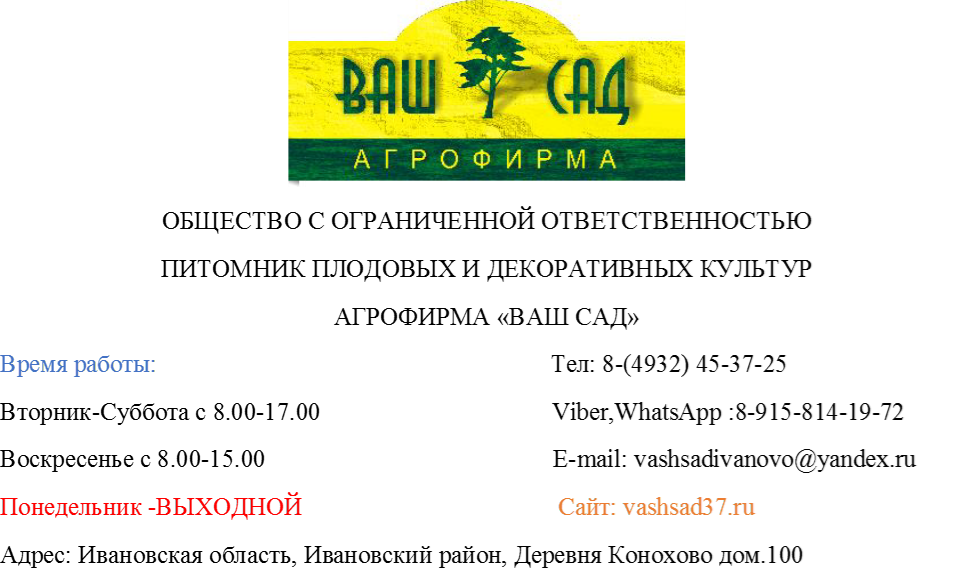 Прайс-лист на Вишни  на 12.04.2023Цены могут отличаться по всем вопросам по тел.8-(4932)45-37-25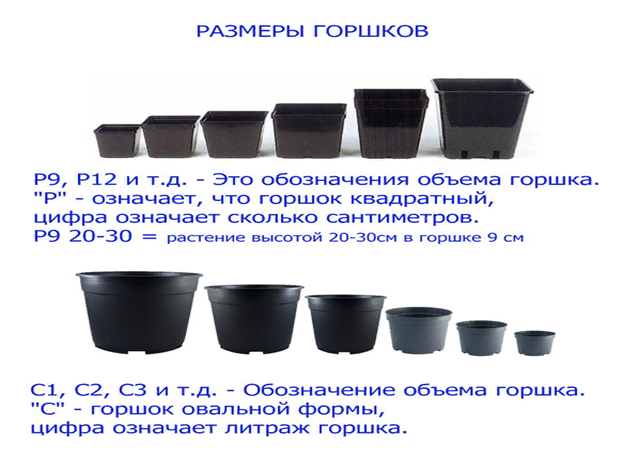 ФотоНаименованиеОписаниеРазмергоршкаЦенаЗаказ(шт)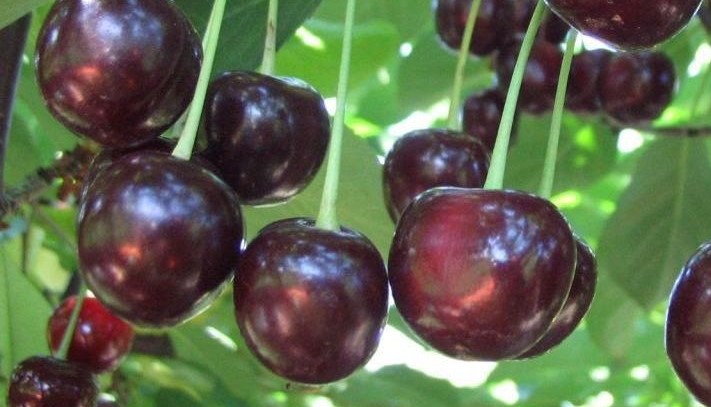 Вишня ВладимирскаяВысота 2,5-5,0 м и более. мякоть темно-красная, вступают в плодоношение на 2-3 год после посадки.  Сорт среднего срока созревания. С-3900-00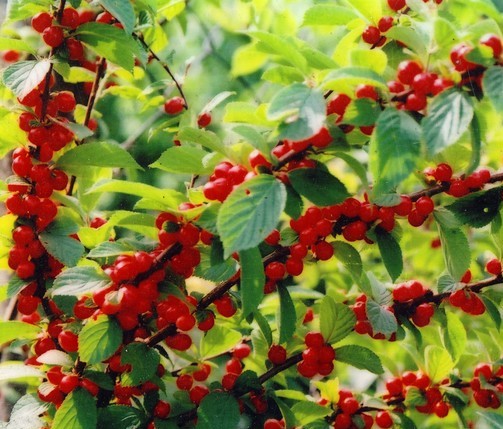 Вишня войлочнаяКустарник высотой 1,5-2,5 м, редко до 3 м и выше. Плоды сладкие (иногда с кислинкой) на вкус, мельче чем у вишни.Раннего срока созревания.С-2420-00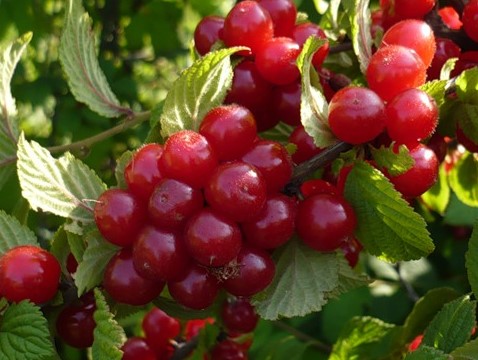 Вишня войлочная НаталиКуст среднего срока созревания. Плоды, темно-красные.Мякоть красная, кисло-сладкого вкуса.  Среднего срока созревания.С-2420-00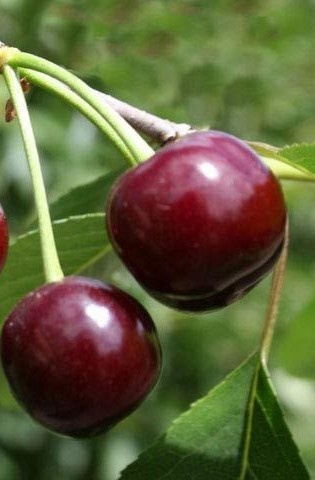 Вишня ЖуковскаяСреднепозднего срока созревания. Плоды средней и выше средней величины Мякоть темно-красная, не очень плотная, сочная.С-3С-5900-00950-00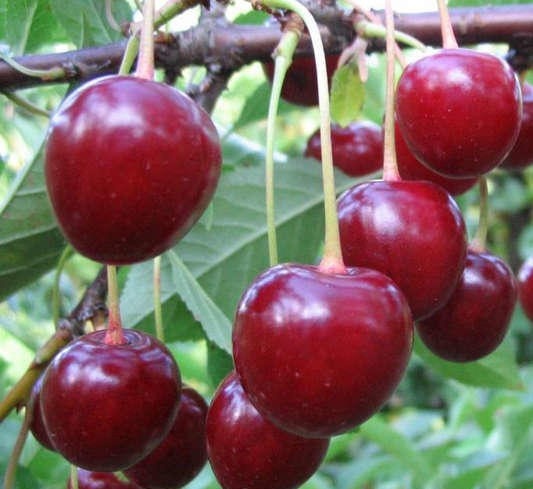 Вишня ТургеневкаПлоды крупные. Мякоть тёмно-красная, сочная.Вкус кисловатый. Среднего срока созревания.С-3С-5900-00950-00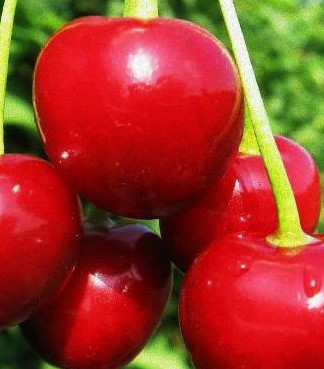 Вишня ЛюбскаяМякоть нежная, очень сочная, темно-красная, сладко-кислого вкуса.Позднего срока созревания.С-3С-5900-00950-00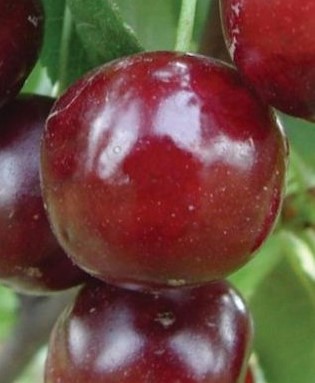 Вишня МолодежнаяМякоть тёмно-красная, сочная. Вкус приятный, кисло-сладкий. Среднепоздний срок созревания.С-3С-5900-00950-00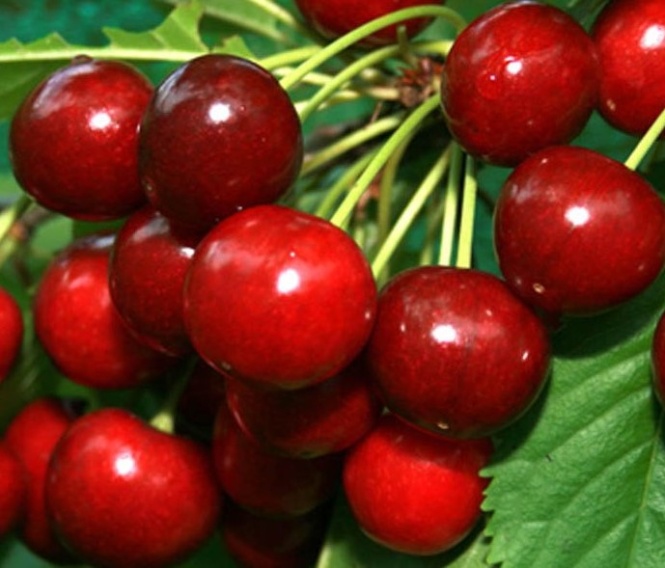 Вишня ХаритоновскаяМякоть оранжевая, нежная. Сок светло-красный. Вкус плодов кисло-сладкий. Среднего срока созревания.С-3С-5900-00950-00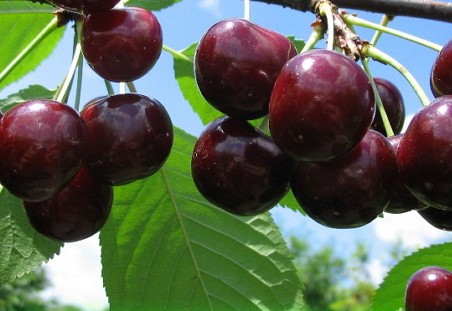 Вишня Чудо-вишняРанний сорт (середина июня). Плоды тёмно-красные, слегка сплющенны. Мякоть тёмно-красная, сочная, десертного вкуса.С-3С-5900-00950-00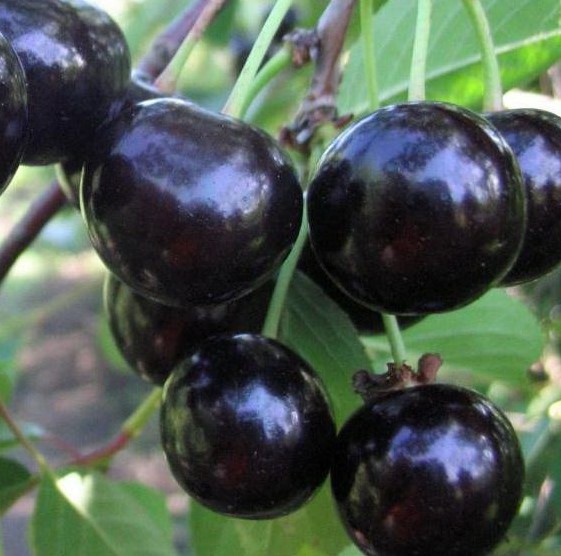 Вишня ШоколадницаСреднего срока созревания. Урожайность средняя. Сорт зимостойкий, засухоустойчивый, самоплодный.С-3900-00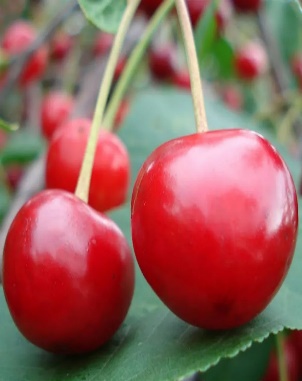 Вишня Десертная МорозовойРаннего срока созревания. Дерево среднерослое. Плоды средней величины 3,7 г.Кожица темно-красная. Мякоть светло-красная, нежная, сочная. Вкус кисло-сладкий, очень хороший. Зимостойкость высокая. С-3900-00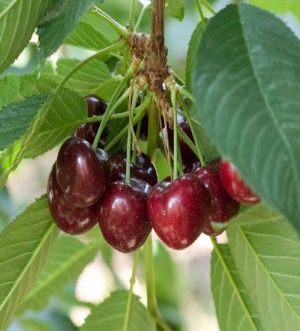 Вишня обыкновенная МорозовкаСреднего срока созревания. Плоды крупные (масса 4,8-5,1 г), округлые, темно-красные. Мякоть плода темно-красная, с темно-красным соком, плотная, сочная. Урожайность регулярная. Лучшие опылители: Гриот Мичуринский, Лебедянская, Жуковская.С-3900-00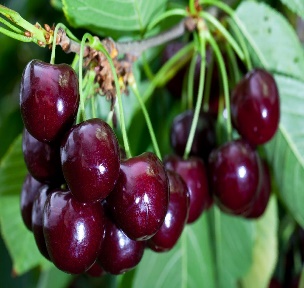 Дюк (вишня х черешня)     ИвановнаСорт среднепозднего срока созревания. Плоды крупные массой 6,6-6,8 г.Урожайность высокая и регулярная. Опылителями могут быть как вишни, так и черешни с дюками.С-3900-00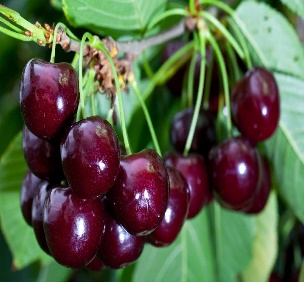 Вишня Кормилица (Дюк)Среднего срока созревания. Плоды крупные, 7-8 г. Сорт зимостойкий.С-3900-00